บันทึกข้อความ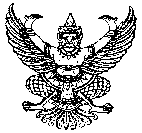 ส่วนราชการ………………………………………………………………………………………โทร…………………………………………ที่ ………………………………………………………………………………วันที่  ……………………………………………………………เรื่อง ……………………………………………………………………………………………………………………………………………….........เรียน  งานระบบการเงินการคลัง	ด้วย  ........................................................................มีความประสงค์จะขอให้งานระบบการเงินการคลังดำเนินการ ดังนี้	(   )  เรียกรายงานใบขอซื้อ/จ้าง/อนุมัติเบิก (PR)     (   )  ยกเลิกใบตรวจรับสินค้า(RC)/ตั้งหนี้(AP)	(   )  เรียกรายงานใบสำคัญทั่วไป (AVP)	      (   )  ยกเลิกใบจ่ายเงินทดรองราชการ(AVP)	(   )  เรียกรายงานใบเบิกครุภัณฑ์(AS)		      (   )  ขยายระยะเวลาการกันเงิน(BG010)	(   )  บันทึกปิดใบตั้งลูกหนี้/ใบยืม(BG016)	      (   )  ยกเลิกใบ นส.01 (AR010)	(   )  ยกเลิกการกันเงิน (BG009)		      (   )  อื่น ๆ...................................................... เลขที่เอกสาร...........................................................................................................................................วัน/เดือน/ปี (ในเอกสาร)..........................................................................................................................สาเหตุที่ยกเลิก/เรียกรายงาน...................................................................................................................เป็นการยกเลิกครั้งที่.................................................................................................................................เลขที่เอกสาร...........................................................................................................................................วัน/เดือน/ปี (ในเอกสาร)..........................................................................................................................สาเหตุที่ยกเลิก/เรียกรายงาน...................................................................................................................เป็นการยกเลิกครั้งที่.................................................................................................................................	จึงเรียนมาเพื่อโปรดดำเนินการ							....................................................							(...................................................)							ตำแหน่ง.......................................หมายเหตุ หน่วยงานที่จะขอยกเลิกเอกสาร หรือขอให้เรียกรายงาน จะต้องแนบ สำเนาเอกสารจากระบบบัญชีสามมิติ ที่ต้องการให้ทำรายการมาพร้อมกับแบบฟอร์มนี้ด้วย งานระบบการเงินการคลังจะทำการให้โดยจะยึดจากเอกสารแนบท้ายแบบฟอร์มเป็นสำคัญ และเมื่องานระบบการเงินการคลังทำรายการให้เสร็จแล้วจะเกิด “ใบสำคัญทั่วไป” ที่มีการกลับรายการบัญชีเกิดขึ้น แล้วส่งคืนหน่วยงาน เพื่อให้นำไปแนบเรื่องที่ทำเบิกใหม่มาพร้อมกันด้วย ดังนั้น เรื่องที่หน่วยงานส่งเบิกมาใหม่จะต้องมีเอกสารเดิมที่ทำรายการผิดพลาดและใบสำคัญทั่วไปที่งานระบบการเงินการคลังส่งคืนให้แนบเรื่องมาด้วยทุกครั้ง***หลังจากที่หน่วยงานได้รับใบสำคัญทั่วไป(ยกเลิกรายการ)แล้ว ให้ทำการ “บันทึกปิดใบสั่งซื้อ” หรือ “บันทึกปิดใบขอซื้อ/จ้าง/อนุมัติเบิก” ในระบบบัญชีสามมิติด้วย (เฉพาะกรณีที่จะไม่ใช้ ใบสั่งซื้อ หรือ ใบขอซื้อ/จ้าง/อนุมัติเบิก ดังกล่าวนั้นแล้ว) 